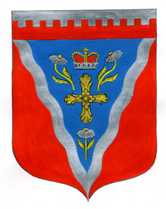 Администрациямуниципального образования Ромашкинское сельское поселениемуниципального образования Приозерский муниципальный районЛенинградской областиП О С Т А Н О В Л Е Н И Еот 07 февраля 2022 года                                                                                № 45О мерах по предупреждению чрезвычайных ситуаций на территории муниципального образования Ромашкинское сельское поселение муниципального образования Приозерский муниципальный район Ленинградской области,связанных с весенним паводком 2022 годаВ соответствии с Федеральным законом от 21.12.1994 года № 68-ФЗ «О защите населения и территорий от ЧС природного и техногенного характера», в случае перехода температуры воздуха к положительным значениям и началом схода снежного покрова, руководствуясь Федеральным законом от 06.10.2003 года № 131-ФЗ «Об общих принципах организации местного самоуправления в РФ», Уставом муниципального образования Ромашкинское сельское поселение, администрация муниципального образования Ромашкинское сельское поселение ПОСТАНОВЛЯЕТ:1. Утвердить План организационно-технических мероприятий по безаварийному пропуску половодья в 2022 году (Приложение 1).2. Ответственным работникам администрации муниципального образования Ромашкинское сельское поселение согласно графика дежурств обеспечить поступление достоверных докладов о состоянии объектов жизнеобеспечения дежурному администрации муниципального образования Приозерский муниципальный район, при возникновении аварийной ситуации, в том числе ситуаций, связанных с весенним паводком, обеспечить немедленное представление докладов.3. Рекомендовать:3.1. УК ООО «ВЕРИС», «ФГБУ ЦЖКУ МО РФ» обеспечить беспрепятственный сход талых вод путем естественного канализования, исключить случаи подтопления обслуживаемого жилого фонда и строений в населенных пунктах в границах муниципального образования, своевременно производить уборку бытового мусора после снежного покрова, иметь в исправном состоянии специальную технику для откачки воды из подвальных помещений.3.2. ГУП «Леноблводоканал» усилить лабораторный контроль за качеством питьевой воды.4. Постановление подлежит официальному опубликованию в газете «Приозерские ведомости» и размещению на сайте муниципального образования www.ромашкинское.рф.5. Настоящее постановление вступает в силу после официального опубликования.6. Контроль за исполнением настоящего постановления оставляю за собой.Глава администрации                                                                                      С.В. ТанковС полным текстом можно ознакомиться на сайте www.ромашкинское.рф